Kam vyhodit různé věci a obaly? Tříděný odpad, směs, sběrný dvůr?Ačkoliv řada lidí by ráda třídila zodpovědně a co nejlépe, dopouští se přitom omylů a chyb. Může za to nepříliš přehledný systém třídění odpadu za pomoci nic neříkajících čísel a značek, které leckdy dokonce podle nastavení místních podmínek patří tam či jinam. Na některých obalech je jasně napsáno třeba PAP nebo PET, ale horší je to s plastem. Kam co patří podle značek, se můžete podívat zde. Také by vás mohlo zajímat, jak dlouho se v přírodě rozkládají různé druhy odpadků.

Zůstává však řada obalů, u kterých si nejsme jisti, kam mají patřit, zvláště když nějakou značku na sobě nemají. To nám řekne následující tabulka, která sbírá odpovědi z různých odborných stránek i na základě mé zvědavosti, když vlastně narazím na něco, co bezpečně nevím, kam patří ;-)Obal či věc na vyhozeníKam vyhodit?CD a DVD SMĚS v malém množství, ve větším pak SBĚRNÝ DVŮR. Plastové obaly od CD a DVD pak samozřejmě do plastu.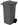 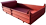 Čajové svíčky Je potřeba zcela odstranit vosk, pak KOV či PLAST dle materiálu, pokud vosk zůstává, pak SMĚS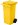 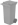 Dřevěný popel BIOODPAD, případně se dá využít jako velmi kvalitní hnojivo na zahradu.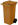 Hliníkové vaničky např. od paštik KOV (šedý kontejner), někde funguje občasný mobilní sběr, případně SBĚRNÝ DVŮRHřbitovní sklenice se svíčkou Je potřeba zcela odstranit vosk, pak SKLO či PLAST dle materiálu, pokud vosk zůstává (lze odstranit např. horkou vodou), pak SMĚS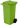 Kapsičky od krmiva pro psy/kočky Záleží na značení, někdy může jít jen o obarvený plast, někdy je uvnitř hliníková folie. Např. 5 PP = PLAST, zatímco 90 C/PP = SMĚS. Je vhodné je ale vymýt od zbytku potravin.Kartáček na zuby SMĚSKartonové obaly od džusů, mléka NÁPOJOVÉ KARTONY. Pokud nejsou, tak každá obec může mít různé řešení a mohou se sbírat dohromady např. s plastem či papírem, je nutné se informovat u místního odboru životního prostředí.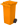 Kávové kapsle SMĚS, jelikož nelze jednoduše materiály oddělit. Někteří výrobci se problémem s nerecyklací již zabývají (ověřit)Kočkolit Záleží, co je psáno na obalu, některé jsou vhodné do BIOODPADU, jinak SMĚSKonzervy KOV (šedý kontejner), někde funguje občasný mobilní sběr, případně nasbírat více kousků na SBĚRNÝ DVŮRLahve od pracích gelů a aviváží PLAST - samozřejmě pokud jsou z plastu a ideálně vymyté.Linoleum SBĚRNÝ DVŮRMalé sáčky se silikagelem proti vlhkosti (např. u bot, oblečení) NEBEZPEČNÝ ODPAD, je ale vhodné sáčky spíše umístit někam, kde mohou dále pomáhat proti vlhostiMontážní pěna SBĚRNÝ DVŮR - bývá napuštěna hnacím plynem a nejedná se o čistý plast. Někdy bývá značena i jako nebezpečný odpad.Obal od cigaret Lze oddělit materiál a roztřídit. Papírová krabička do PAPÍRU, průhledný obal kolem ni do PLASTU, stříbrný vnitřek SMĚS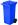 Obal od másla (běžná kostka 250g) SMĚS, většinou jde o kombinovaný materiálObal od ruské zmrzliny SMĚSObálka s bublinkovou fólií Je potřeba rozdělit, bublinky PLAST a zbytek obálky PAPÍRObálka s okýnkem PAPÍR, materiál se oddělí na lince.Obaly od chipsů, kávy, croissantů atp. se stříbrným vnitřkem Záleží na značení, někdy může jít jen o obarvený plast, někdy je uvnitř hliníková folie. Např. 5 PP = PLAST, zatímco 90 C/PP = SMĚS.Obaly od tyčinek, musli tyčinek se stříbrným vnitřkem Záleží na značení, někdy může jít jen o obarvený plast, někdy je uvnitř hliníková folie. Např. 5 PP = PLAST, zatímco 90 C/PP = SMĚS.Omyvatelný ubrus SMĚSOptický kabel, síťový kabel SBĚRNÝ DVŮRPapír či sešit s kancelářskými sponkami či sešitý sponkou PAPÍR, materiál se oddělí na lince.Papírové plato od vajec SMĚS, již je tolikrát recyklovatelné, že další recyklování není efektivníPapírové pleny SMĚS, jelikož kromě papíru obsahují většinou již také plast.Papírovoplastové obaly na rozpečené pečivo z marketů Nejsou-li mastné, dají se třídit, ale je nutné oddělit PAPÍR a PLAST. Jinak SMĚSPlastové květináče PLAST, nutné očistit od zbytku hlínyPlechovky od laků na vlasy, tužidel, deodorantů SBĚRNÝ DVŮR, nádobka může být ještě pod tlakem nebo uvnitř obsahovat zbytky jiných chemických látekPneumatika SBĚRNÝ DVŮR, někde však nesmyslně vyžadují poplatek, přitom nová pneumatika by jej sama o sobě měla zahrnovat. Platba za likvidaci staré pneumatiky pak často odrazuje méně slušné občany.Polystyren PLAST - Větší kus rozlámat, ať se do popelnice vejde více materiáluPoužité papírové kapesníčky SMĚSPoužitý olej po fritování / smažení OLEJ či SBĚRNÝ DVŮR - umístit do nádoby (sklo, pet), někde se již olej třídí, kde ne, pak sběrný dvůr. Nevylévat do dřezu, silně znečišťuje odpadní vodu a hrozí i ucpání kanalizace, kdy velké množství chladem zatuhne a může ucpat průtok! Kdo nechce na sběrný dvůr, tak alespoň nalít do nádoby, zavřít a dát do SMĚSI.Prázdná náplň do propisky SMĚSPrázdná platíčka od léků SMĚS - hliník a plast od sebe nelze jednoduše oddělit. Případné zbylé léky nevyhazovat a odevzdat do lékárny.Purepack, purepak, pure-pack, pure-pak NÁPOJOVÉ KARTONY, jelikož jde o vícevrstvný karton. Pokud nejsou, tak každá obec může mít různé řešení a mohou se sbírat dohromady např. s plastem či papírem, je nutné se informovat u místního odboru životního prostředí.PVC plachta na zakrytí aut, bazénů, kol, atp. SBĚRNÝ DVŮRRolička od toaletního papíru SMĚS, již je tolikrát recyklovatelná, že další recyklování není efektivníStaré fotografie, fotopapír SMĚSStaré klíče KOV (šedý kontejner), někde funguje občasný mobilní sběr, kombinovaný sběr s plastem, případně nasbírat více kousků na SBĚRNÝ DVŮRStartéry od zářivek ELEKTROODPAD, případně SBĚRNÝ DVŮR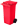 Tampony SMĚS, nepatří do WC, mohou ucpat odpadTetrapack, tetrapak, tetra-pack, tetra-pak NÁPOJOVÉ KARTONY. Pokud nejsou, tak každá obec může mít různé řešení a mohou se sbírat dohromady např. s plastem či papírem, je nutné se informovat u místního odboru životního prostředí.Toner od tiskárny ZPĚTNÝ ODBĚR (prodejce má povinnost odebrat vámi dříve nakoupený toner), elektro obchody, někde i NEBEZPEČNÝ ODPAD či SBĚRNÝ DVŮR. V žádném případě ne směs, jedná se o nebezpečný toxický odpad. Existují také firmy, které originální prázdné tonery vykupují a znovu naplňují, případně za odběr prázdného toneru dotují charitativní organizaci.Tuba od zubní pasty SMĚS - často obsahuje hliníkovou fólii uvnitř nebo zbytek pasty, dotřiďovací linky je z plastu vyhazují, neboť nemohou každou kontrolovat, zda ještě něco uvnitř nezbylo.Tužková baterie, knoflíková baterka a jiné ELEKTROODPAD, sbírají je různé markety a elektra, případně SBĚRNÝ DVŮR.Účtenky a jízdenky z termopapíru SMĚS - obsahují plnidla, které brání rozvláknění papíruUšní tyčiky, vatové polšťářky SMĚSVata (klasická) SMĚSVHS (videokazeta) SBĚRNÝ DVŮR, případně rozebrat na díly a dotříditVíčka od zavařovaček, od marmelád, od sklenic KOV, jelikož obsahují z větší části kovy. Někde funguje občasný mobilní sběr, kombinovaný sběr s plastem, případně více kousků na SBĚRNÝ DVŮRZrcadlo SMĚS, jelikož neobsahuje pouze sklo.Žárovka úsporná NEBEZPEČNÝ ODPAD, ZPĚTNÝ ODBĚR, elektra, leckdy i markety. Žárovky obsahují nebezpečnou rtuť a EU jejich povinným nahrazením vlastně ještě více zatížila životní prostředí, protože stále hodně lidí tyto úsporné žárovky prostě vyhazuje do směsi.Žárovka wolframová (běžná stará od EU tak ráda zakazovaná) SMĚS